проект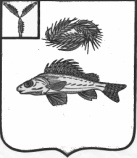 АДМИНИСТРАЦИЯНОВОСЕЛЬСКОГО МУНИЦИПАЛЬНОГО ОБРАЗОВАНИЯЕРШОВСКОГО МУНИЦИПАЛЬНОГО РАЙОНАСАРАТОВСКОЙ ОБЛАСТИПОСТАНОВЛЕНИЕот  ______2021 года								№ ____Рассмотрев протест прокуратуры Ершовского района Саратовской области на постановление администрации Новосельского муниципального образования от 02.12.2015 года  № 41, в соответствии с Федеральным законом от 27.07.2010 № 210-ФЗ «Об организации предоставления государственных и муниципальных услуг», руководствуясь Уставом Новосельского муниципального образования Ершовского муниципального района Саратовской области, администрация Новосельского муниципального образования Ершовского муниципального района ПОСТАНОВЛЯЕТ:Внести в Административный регламент «Установление сервитута в отношении земельных участков, находящихся в муниципальной собственности», утвержденный постановлением администрации Новосельского муниципального образования от 02.12.2015 года  № 41 следующие  изменения:Дополнить пунктом 3.16 следующего содержания: «3.16. В случае обнаружения заявителем в документах, выданных в результате предоставления муниципальной услуги, опечаток и ошибок специалист устраняет допущенные опечатки и ошибки в течение одного дня со дня обращения заявителя. Оснований для отказа в исправлении опечаток и ошибок нет»Дополнить пунктом 3.17. следующего содержания:«3.17. Основанием выдачи дубликата документа, выданного по результатам предоставления муниципальной услуги является обращение заявителя в администрацию с письменным заявлением о выдаче дубликата документа, выданного по результатам предоставления муниципальной услуги.
Специалист администрации в течение 2 рабочих дней со дня регистрации заявления о выдаче дубликата рассматривает указанное заявление, подготавливает дубликат документа, выданного по результатам предоставления муниципальной услуги, и передает его на подпись главе. Основания для отказа в выдаче дубликата являются аналогичными основаниям для отказа в предоставлении муниципальной услуги, указанные в пункте 2.8 настоящего Административного регламента.Пункт 3.11 дополнить абзацем:«Государственный кадастровый учет указанной части земельного участка может осуществляться на основании заявления кадастрового инженера без получения доверенности или иного уполномочивающего документа от уполномоченного органа в случае, если такие полномочия кадастрового инженера предусмотрены договором подряда на выполнение кадастровых работ в связи с образованием указанной части земельного участка.Контроль за настоящим постановлением оставляю за собой.Глава Новосельскогомуниципального образования                                            И.П. Проскурнина«О внесении изменений в постановление              администрации Новосельского муниципального образования от 02.12.2015 года  № 41».